VSTUPNÍ ČÁSTNázev moduluRozmnožování ovocných dřevin a pěstování podnožíKód modulu41-m-3/AH73Typ vzděláváníOdborné vzděláváníTyp modulu(odborný) teoreticko–praktickýVyužitelnost vzdělávacího moduluKategorie dosaženého vzděláníE (tříleté, EQF úroveň 3)H (EQF úroveň 3)Skupiny oborů41 - Zemědělství a lesnictvíKomplexní úlohaProfesní kvalifikaceŠkolkař
(kód: 41-006-H)
Platnost standardu od05. 09. 2018Obory vzdělání - poznámky41-52-E/01 Zahradnické práce41-52-H/01 ZahradníkDélka modulu (počet hodin)28Poznámka k délce moduluPlatnost modulu od30. 04. 2020Platnost modulu doVstupní předpokladyAbsolvování obsahového okruhu Základy zahradnické výroby.JÁDRO MODULUCharakteristika moduluTento kvalifikační modul navazuje na získané poznatky ze základů zahradnické výroby a aplikuje poznatky z ovocnictví.   V průběhu modulu bude žák množit ovocné dřeviny několika způsoby, ošetřovat ovocné podnože, sklízet tyto podnože a používat k tomu vhodnou mechanizaci. Důraz je kladen na kvalitu prováděných prací, žák je proto veden k zodpovědné, pečlivé a kvalitní práci.Modul spojuje teoretické znalosti (generativní a vegetativní rozmnožování ovocných rostlin, sklizňové práce podnoží) s praktickými dovednostmi, které žák získá při práci na pozemku.Po skončení modulu by měl žák zvládat namnožit ovocné dřeviny, ošetřovat je během vegetace za pomoci mechanizačních prostředků a hotové podnože sklidit, vytřídit a expedovat.Žáci po absolvování dalších modulů – Rozmnožování okrasných dřevin a školkařské práce, který je zaměřen na pěstování okrasných dřevin v okrasné školce, a modulu – Ovocnářské školkařství, který je zaměřen na pěstování ovocných dřevin v ovocné školce, budou připraveni pro složení zkoušky z profesní kvalifikace HS 41-006-H Školkař.Očekávané výsledky učeníOčekávané výsledky učení vycházejí z dílčích kompetencí definovaných v profesní kvalifikaci Školkař (kód: 41-006-H).Generativní a vegetativní rozmnožování školkařského materiáluMnožení, ošetřování podnoží pro ovocné dřevinyOšetřování školkařského materiálu včetně řezůOšetřování rostlin ručním nářadímHnojení v podnožové školceSklizeň, třídění a expedice podnožíŘízení a obsluha traktorů a jiné mechanizaceKompetence ve vazbě na NSK41-006-H ŠkolkařObsah vzdělávání (rozpis učiva)Způsoby rozmnožování ovocných rostlin – rozděleníPodnože pro ovocné rostliny – rozdělení podle ovocných druhů, sklizeň, třídění a expedice podnožíPráce v podnožové školce – úprava podnoží, školkování podnožíOstatní práce v podnožové školce – obdělávání půdy, výživa, hnojení, závlaha, ošetřování ručním nářadím a s použitím mechanizaceUčební činnosti žáků a strategie výukyVe výuce se doporučuje kombinovat níže uvedené metody výuky.Metody slovní:monologické metody (popis, vysvětlování, výklad)dialogické metody (rozhovor, diskuse)metody práce s učebnicí, knihou, odborným časopisemMetody názorně-demonstrační:vzorky osiv ovocných dřevin, podnoží, vzorky roubování a očkování, štěpařský vosk, roubovací páska apod.předvádění (zahradnická mechanizace – rotavátor, kypřič aj.)demonstrace obrazů statickýchprojekce statická a dynamickáMetody praktické:nácvik pracovních dovedností  pracovní činnosti (očkování, roubování, řez)Učební činnosti žákůŽáci v rámci teoretické výuky:Pracují se vzorky znázorňující způsoby množení, učí se rozlišovat jednotlivé způsoby: generativní – vegetativní, přímé vegetativní – nepřímé vegetativní (rovněž výhody a nevýhody obou způsobů množení)Pracují se vzorky osiv ovocných dřevinPopisují postup při stratifikaci semen ovocných dřevinVyjmenují vhodné podnože pro konkrétní ovocné druhyRozeznají jednotlivé druhy roubování a očkováníPopisují technologické postupy při pěstování podnožíPopisují jednotlivé činnosti prováděné v podnožové školceSeznamují se s pracovními postupy při obdělávání půdy, výživě, hnojení, závlaze, ošetřování ručním nářadím a s použitím mechanizaceUvádějí význam jednotlivých činnostíTeoretické vyučování musí být pokud možno co nejvíce návodné. Vyučující např. přinese do vyučování vzorky jednotlivých způsobů roubování. Protože roubování se provádí kvalitním nářadím, je možné (pokud to časový prostor dovolí) provést kontrolu zahradnického nářadí případně spojenou s dobroušením. Takto se položí základy k následně správně prováděným praktickým činnostem.Žáci v rámci praktické výuky:Provádějí na cvičném materiálu nácvik jednotlivých způsobů generativního a vegetativního množení ovocných dřevinProvádějí stratifikaci osiva, výsev osiva na semeništěProvádějí vybrané způsoby přímého vegetativního rozmnožováníŠkolkují podnože, ošetřují podnože na pozemkuProvádějí vybrané způsoby roubování a očkováníHnojí a přihnojují organickým, průmyslovým pevným a kapalným hnojivem ve volné půděAplikují ochranné prostředky proti chorobám a škůdcům ovocných rostlinPoužívají ruční nářadí a mechanizaci při obdělávání půdyPřipravují výpěstky k expediciZařazení do učebního plánu, ročníkVýuka probíhá v profesních oblastech ovocnictví a odborný výcvik. Doporučuje se vyučovat ve druhém a ve třetím ročníku v závislosti na vhodném ročním období pro jednotlivé operace.VÝSTUPNÍ ČÁSTZpůsob ověřování dosažených výsledkůPředpokládané výsledky učení budou hodnoceny společně na základě zadaných úkolů.Hodnocení zahrnuje:průběžné formativní hodnocení, ve kterém je žákovi sdělováno, v čem jsou jeho slabiny, jak by je měl odstranit;klasifikaci;písemné a ústní zkoušení;samostatné práce žáků: pracovní listy, referáty;praktické zkoušení zvládnutí činností;zhodnocení kvality práce žáka s mechanizací.Ověřování probíhá ústně a písemně v rámci teoretické výuky ve vyučovacím předmětu ovocnictví. Hodnoceno je využívání odborné terminologie, odborná správnost odpovědí. V rámci výuky odborného výcviku jsou ověřovány praktické dovednosti formou praktického předvedení žáky. Důraz je kladen na kvalitu a odbornost vykonávané práce, úroveň a schopnost kooperace, samostatnost, zručnost, pracovní tempo, schopnost nápravy chyb, dodržování BOZP, dodržování technologických postupů.Kritéria hodnoceníKritéria hodnocení vycházejí z hodnoticího standardu profesní kvalifikace Školkař.Kritéria hodnocení využitelná pro hodnocení v rámci teoretické výuky:Popsat způsoby štěpování ovocných dřevinPopsat stratifikaci osiva a zdůvodnit význam této činnostiUvést způsoby ošetření ovocných dřevin (včetně podnoží) pěstovaných ve školce (např. okopávka, odplevelení, kypření, zálivka, přihnojení, vyvazování) a zdůvodnit potřebu jednotlivých pěstitelských opatřeníUrčit způsob řezu, provést řez a zdůvodnit potřebu řezu u konkrétního školkařského materiáluPopsat, jak se provádí základní kultivační práce (okopávka, pletí odplevelování, rytí, hrabání), a zdůvodnit význam jednotlivých činnostíPopsat základní sortiment podnoží pro ovocné dřevinyPopsat jednotlivé způsoby množení podnožíPopsat, jak se ošetřují podnože, a zdůvodnit technologický postup ošetřování v závislosti na způsobu množení a využitíVysvětlit zásady třídění podnoží podle školkařských noremKritéria hodnocení pro ověřování v rámci praktické výuky:Hnojit a přihnojit průmyslovým pevným a kapalným hnojivem ve volné půděVyhnojit pozemek organickým hnojivemPředvést základní způsoby přímého vegetativního rozmnožování ovocných dřevinVysít osivo ovocných dřevin, stratifikovat osivoPředvést minimálně jeden způsob množení podnožíOšetřit podnože a zdůvodnit technologický postup ošetřování v závislosti na způsobu množení a využitíSklidit ovocné podnože v závislosti na způsobu množeníRoztřídit podnože podle školkařských norem a zásad jejich tříděníPřipravit podnože pro expedici, zvolit vhodný způsob balení včetně vyhotovení příslušných dokladůProvést vyškolkování podnožíPopsat způsoby štěpování ovocných dřevin a předvést minimálně dva z nichProvést ošetření ovocných dřevin pěstovaných ve školce a provádět základní kultivační práce (např. okopávka, odplevelení, kypření, zálivka, přihnojení, vyvazování) ručním nářadím a s pomocí mechanizaceZapojit kultivační nářadí za traktorKultivovat meziřádkový prostor např. pomocí traktoru a plečkyProvést sekání trávníku pomocí vhodné mechanizace (v přilehlých částech podnožové školky)Žák splnil v případě minimální 50% úspěšnosti.Doporučená literaturaKRBEC, P.: Ovocnictví pro odborná učiliště. Praha, Septima s.r.o., 2001. 108 s. ISBN 80-7216-168-7.BLAŽEK, J. a kol.: Ovocnictví. Český zahrádkářský svaz, KVĚT, 1998. 384 s. ISBN: 80-85362-33-3.PoznámkyDoporučené rozvržení hodin:teoretické vyučování: 12 hodinpraktické vyučování: 16 hodinObsahové upřesněníOV NSK - Odborné vzdělávání ve vztahu k NSKMateriál vznikl v rámci projektu Modernizace odborného vzdělávání (MOV), který byl spolufinancován z Evropských strukturálních a investičních fondů a jehož realizaci zajišťoval Národní pedagogický institut České republiky. Autorem materiálu a všech jeho částí, není-li uvedeno jinak, je Jiřina Šafářová. Creative Commons CC BY SA 4.0 – Uveďte původ – Zachovejte licenci 4.0 Mezinárodní.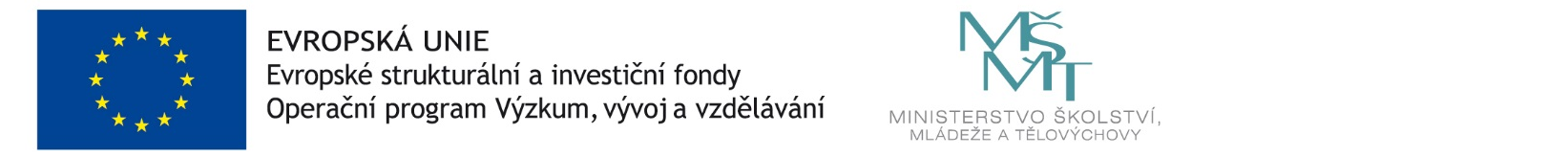 